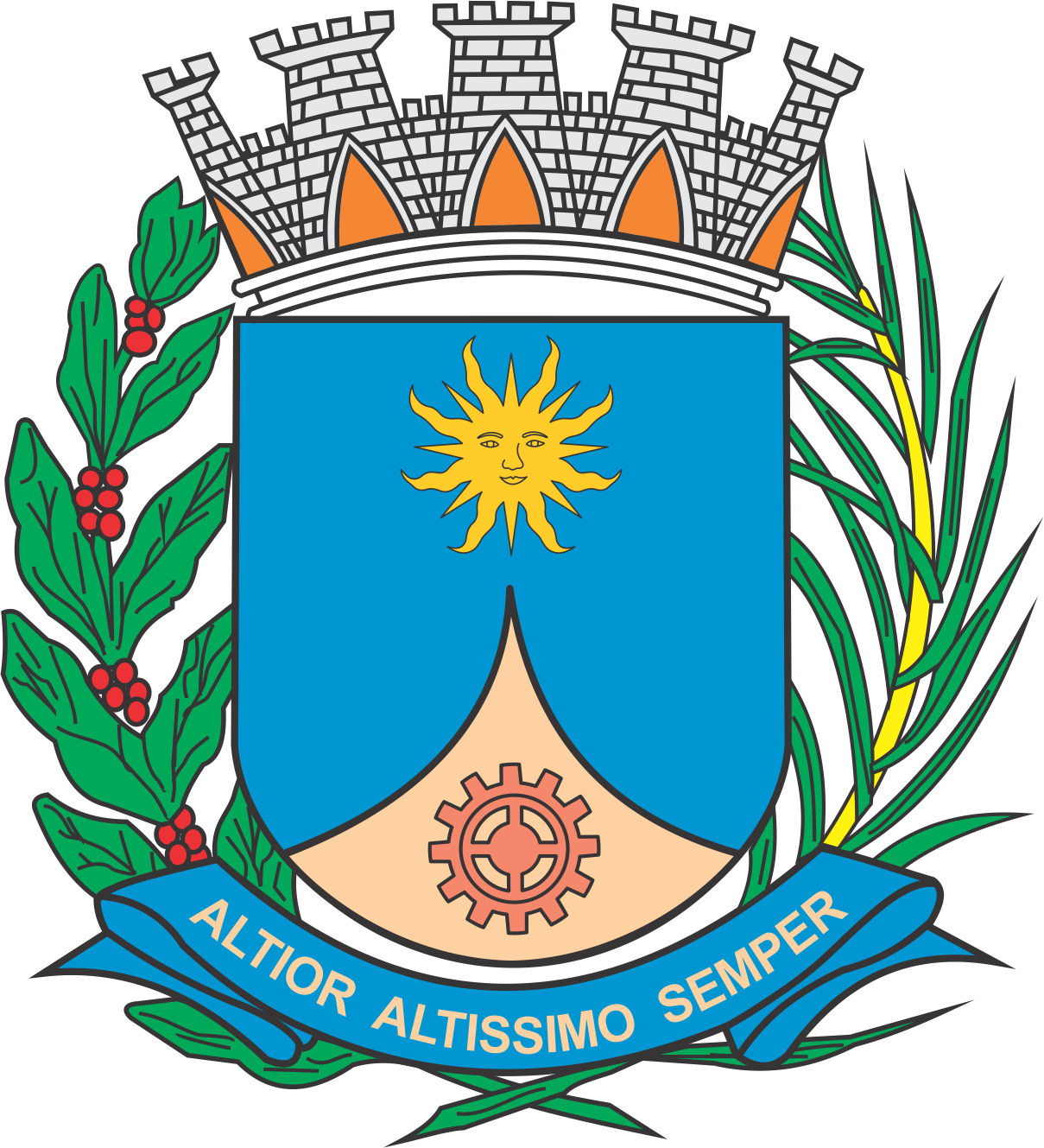 CÂMARA MUNICIPAL DE ARARAQUARAAUTÓGRAFO NÚMERO 227/2019PROJETO DE LEI NÚMERO 243/2019Dispõe sobre a abertura de crédito adicional suplementar e dá outras providências.		Art. 1º  Fica o Poder Executivo autorizado a abrir um crédito adicional suplementar, até o limite de R$ 1.200.000,00 (um milhão e duzentos mil reais), para atender a manutenção dos serviços nas Unidades de Saúde e a transferência de recursos à Santa Casa de Araraquara, conforme demonstrativo abaixo:		Art. 2º  O crédito autorizado no art. 1º desta lei será coberto por meio do excesso de arrecadação, de recursos vinculados à saúde, transferidos do Fundo Nacional de Saúde ao Fundo Municipal de Saúde, a título de incremento temporário do limite financeiro de média e alta complexidade e incremento temporário de custeio dos serviços de atenção básica em saúde, conforme disposto no inciso I, § 1º, do artigo 43, da Lei Federal nº 4.320, de 17 de março de 1964, apurado no presente exercício. 		Art. 3º  Fica incluso o presente crédito adicional suplementar na Lei nº 9.138, de 29 de novembro de 2017 (Plano Plurianual - PPA), na Lei nº 9.320, de 18 de julho de 2018 (Lei de Diretrizes Orçamentárias - LDO) e na Lei nº 9.443, de 21 de dezembro de 2018 (Lei Orçamentária Anual - LOA).		Art. 4º  Esta lei entra em vigor na data de sua publicação.		CÂMARA MUNICIPAL DE ARARAQUARA, aos 16 (dezesseis) dias do mês de julho do ano de 2019 (dois mil e dezenove).TENENTE SANTANAPresidente02PODER EXECUTIVOPODER EXECUTIVOPODER EXECUTIVOPODER EXECUTIVO02.09SECRETARIA MUNICIPAL DE SAÚDESECRETARIA MUNICIPAL DE SAÚDESECRETARIA MUNICIPAL DE SAÚDESECRETARIA MUNICIPAL DE SAÚDE02.09.01FUNDO MUNICIPAL DE SAÚDEFUNDO MUNICIPAL DE SAÚDEFUNDO MUNICIPAL DE SAÚDEFUNDO MUNICIPAL DE SAÚDEFUNCIONAL PROGRAMÁTICAFUNCIONAL PROGRAMÁTICAFUNCIONAL PROGRAMÁTICAFUNCIONAL PROGRAMÁTICAFUNCIONAL PROGRAMÁTICA1010Saúde10.30210.302Assistência Hospitalar e Ambulatorial10.302.008010.302.0080Cuidando das Pessoas – Assistência de Média e Alta Complexidade com Qualidade10.302.0080.210.302.0080.2Atividade10.302.0080.2.17710.302.0080.2.177Manutenção e Desenvolvimento das Unidades de Saúde de Atenção Especializada. R$1.000.000,00CATEGORIA ECONÔMICACATEGORIA ECONÔMICACATEGORIA ECONÔMICACATEGORIA ECONÔMICACATEGORIA ECONÔMICA3.3.50.39Outros serviços de Terceiros Pessoa JuridicaOutros serviços de Terceiros Pessoa Juridica1.000.000,00FONTE DE RECURSOFONTE DE RECURSO05 – Transferências de convênios Federais - Vinculados05 – Transferências de convênios Federais - Vinculados05 – Transferências de convênios Federais - VinculadosFUNCIONAL PROGRAMÁTICAFUNCIONAL PROGRAMÁTICAFUNCIONAL PROGRAMÁTICAFUNCIONAL PROGRAMÁTICAFUNCIONAL PROGRAMÁTICA1010Saúde10.30110.301Atenção Básica10.301.007910.301.0079Saúde mais Perto de Você: Ampliando Acesso e Qualidade na Atenção Primária à Saúde 10.301.0079.210.301.0079.2Atividade10.301.0079.2.17410.301.0079.2.174Manutenção das Atividades/Ações/Serviços de Atenção Primária em Saúde - APSR$200.000,00CATEGORIA ECONÔMICACATEGORIA ECONÔMICACATEGORIA ECONÔMICACATEGORIA ECONÔMICACATEGORIA ECONÔMICA3.3.90.30Material de consumoMaterial de consumoR$100.000,003.3.90.39Outros serviços de Terceiros Pessoa JuridicaOutros serviços de Terceiros Pessoa JuridicaR$100.000,00FONTE DE RECURSOFONTE DE RECURSO05 – Transferências de convênios Federais - Vinculados05 – Transferências de convênios Federais - Vinculados05 – Transferências de convênios Federais - Vinculados